Załącznik nr 3…………………………..					                                      …………………………………(pieczęć jednostki/podmiotu)						                                         (miejscowość, data)KOMENDANTOSRODKA SZKOLEŃ SPECJALISTYCZNYCHSTRAŻY GRANICZNEJ ul. Wojska Polskiego 2 59-800 LubańWNIOSEKo dokonanie nieodpłatnego przekazania składnika rzeczowego majątku ruchomegoOśrodka Szkoleń Specjalistycznych Straży Granicznej(Podstawa: §38 Rozporządzenia Rady Ministrów z dnia 21 października 2019 r. w sprawie szczegółowego sposobu gospodarowania składnikami rzeczowymi majątku ruchomego Skarbu Państwa)Znak sprawy: ……. (podany w informacji na BIP)Data zgłoszenia     ……………………………………………………………………………………………..Nazwa, siedziba i adres jednostki/podmiotu (Wnioskodawcy)………………………………………………………………………………………………………………………………………………………………………………………………NIP: ……………………………………............................................................Dane osoby do kontaktu:………………………………………………………Telefon kontaktowy: …………………………………………………..………E-mail: …………………………………………………………………………Forma prawna Wnioskodawcy (należy zaznaczyć właściwą formę znakiem X): państwowa jednostka sektora finansów publicznych państwowa osoba prawna, która nie jest jednostką sektora finansów publicznych podmiot leczniczy prowadzony w formie określonej w art6 ust 1,2 lub 6 ustawy z dnia     15 kwietnia 20111 r. o działalności leczniczej podmiot leczniczy będący instytutem badawczym, o którym mowa w art. 3 ustawy z dnia    30 kwietnia 2010 r. o instytutach badawczychWskazanie składnika/-ów rzeczowego/-ych majątku ruchomego, o które występuje jednostka/podmiot:Szczegółowe uzasadnienie potrzeb* i sposobu oraz okresu wykorzystania składnika/-ów majątku ruchomego………………………………………………………………………………………………  ……………………………………………………………………………………………Sposób przekazania wyżej wymienionego/-ych składnika/ów rzeczowego majątku ruchomego:- na czas nieoznaczony bez zastrzeżenia obowiązku zwrotu.Oświadczam, że składnik/i majątku zostanie/-ą odebrany/-e w terminie i w miejscu wskazanym w protokole zdawczo-odbiorczym.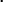 ……………………………………………      (podpis i pieczątka kierownika jednostki/podmiotu)*szczegółowo uzasadnić potrzeby w przypadku, gdy przemawia za tym interesu publicznyLp.Nazwa składnika rzeczowegomajątku ruchomegoIlość123Mienie zbędneMienie zbędneMienie zbędneMienie zużyteMienie zużyteMienie zużyte